====================================================================ПОСТАНОВЛЕНИЕс.Федоровка                                          № 15                        04 декабря 2017 годаО продлении муниципальных программ до 2025 годав  сельском поселении Федоровский сельсовет муниципального района Хайбуллинский район Республики Башкортостан"Администрация сельского поселения Федоровский сельсовет муниципального района Хайбуллинский район Республики Башкортостан постановляет:В связи с утверждением бюджета сельского поселения Федоровский сельсовет муниципального района Хайбуллинский район Республики Башкортостан на  2018 год и на плановый период 2019 и 2020 годов продлить  муниципальные программы до 2025 года:«Развитие сети автомобильных дорог местного значения в границах населенных пунктов в сельском поселении Федоровский сельсовет на 2014-2016 годы» № 31 от 11.11.2013 г.;«Управление муниципальной собственностью сельского поселения Федоровский сельсовет муниципального района Хайбуллинский район Республики Башкортостан на  2014-2016 года» № 43 от 07.07.2014 г.;«Профилактика терроризма и экстремизма, а также  минимизации и (или) ликвидации последствий проявления терроризма экстремизма на территории сельского поселения Федоровский сельсовет муниципального района Хайбуллинский район Республики Башкортостан на  2015-2017 года» № 48 от 23.12.2014 г.;«Пожарная безопасность и защита населения и территорий сельского поселения Федоровский сельсовет муниципального района Хайбуллинский район Республики Башкортостан на  2015-2017 года» № 49 от 23.12.2014 г.;«Благоустройство населенных пунктов сельского поселения Федоровский сельсовет муниципального района Хайбуллинский район Республики Башкортостан на  2015-2017 года» № 50 от 23.12.2014 г.;«Комплексное развитие систем коммунальной инфраструктуры сельского поселения Федоровский сельсовет муниципального района Хайбуллинский район Республики Башкортостан на  2015-2017 года» № 51 от 23.12.2014 г.;«Работа с подростками и молодежью в сельском поселении Федоровский сельсовет муниципального района Хайбуллинский район Республики Башкортостан на  2015-2017 года» № 52 от 23.12.2014 г.;«Физическая культура и спорт сельского поселения Федоровский сельсовет муниципального района Хайбуллинский район Республики Башкортостан на  2015-2017 года» № 53 от 23.12.2014 г.Настоящее  постановление  подлежит  официальному  обнародовано    и вступает в силу с 1 января 2018 года3.          Контроль за выполнением постановления оставляю за собой.Глава сельского поселения     Федоровский сельсовет  муниципального районаХайбуллинский районРеспублики Башкортостан:                                       Н.С.Лебедева                                                                                                                                                           БашҠОРтостан          республикаҺынЫҢ               ХӘйбулла  районы     муниципаль районыНЫҢ       ФЕДОРОВКА  АУЫЛ  СОВЕТЫ       АУЫЛ БИЛӘМӘҺЕ  БАШЛЫҒЫ                453809, Хәйбулла районы,                                                              Федоровка ауылы, М. Гареев урамы, 24,           Тел . (34758)2-98-31АДМИСТРАЦИЯсельского поселенияФЕДОРОВСКИЙ сельсовет  муниципального районаХАЙБУЛЛИНСКИЙ РАЙОНРЕСПУБЛИКИ БАШКОРТОСТАН453809, ул. М.Гареева, 24, с.Федоровка,Хайбуллинский районтел. (34758)2-98-31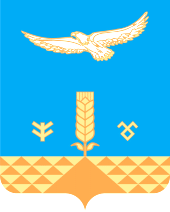 